Pokoloruj kwiaty właściwymi kolorami. Staraj się dobrać odpowiedni kolor na podstawie obserwacji terenowych.Arkusz ucznia nr 2Rośliny wodneŻabiściek pływający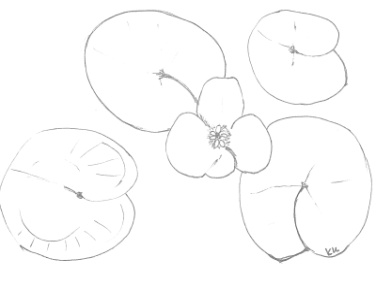 Grzybienie białe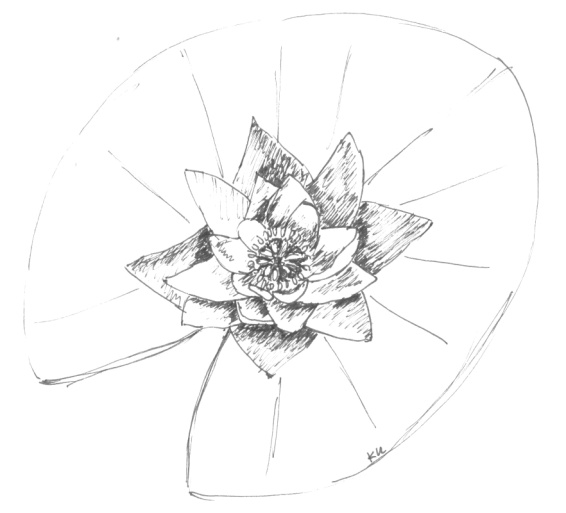 Strzałka wodna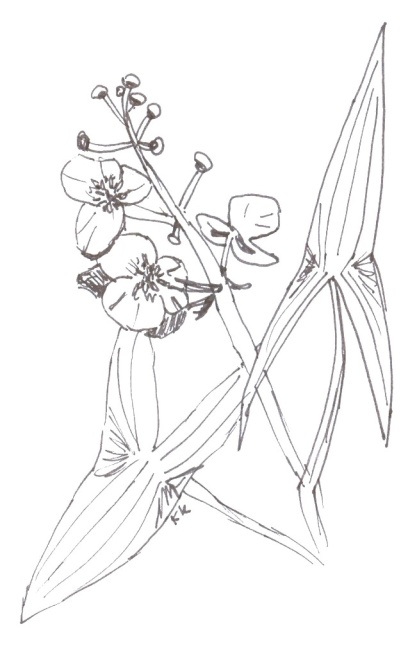 Grążel żółty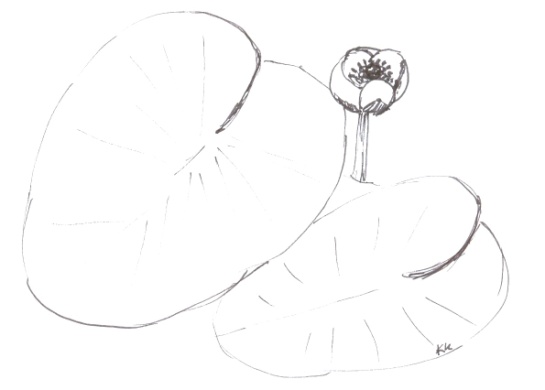 Trzcina pospolita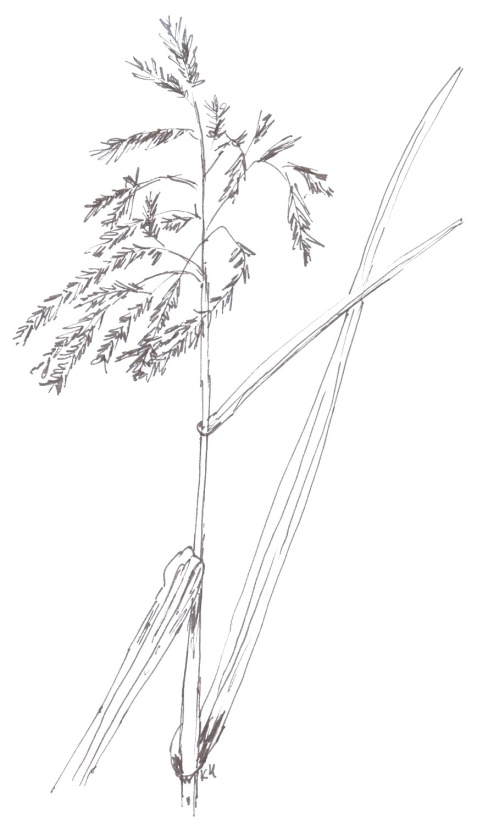 Mięta nadwodna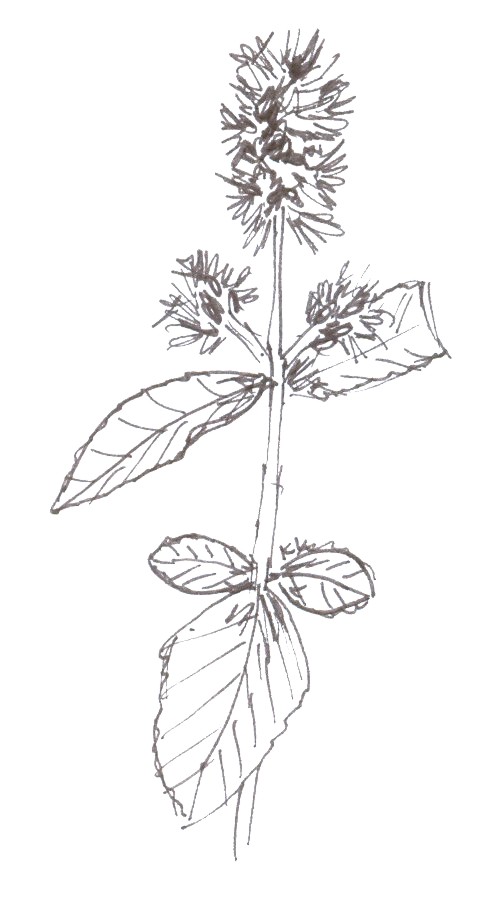 Pałka szerokolistna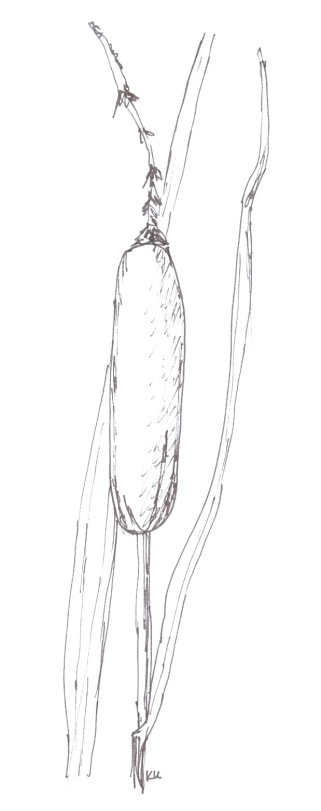 Krwawnica pospolita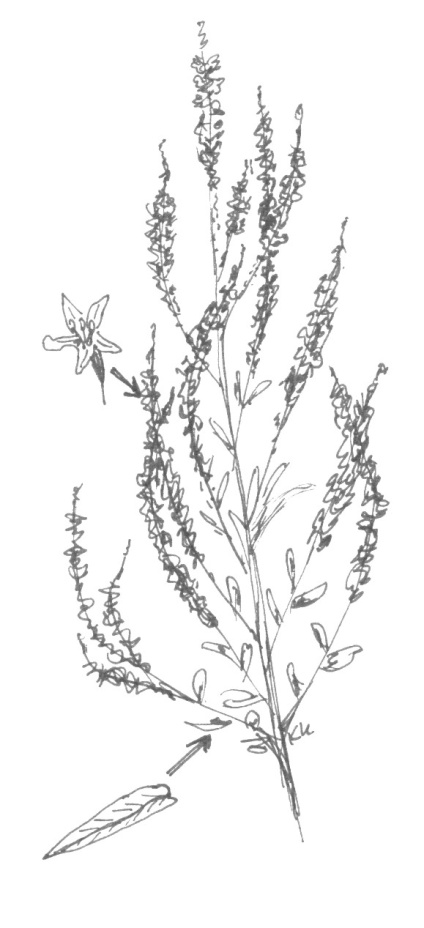 Sadziec konopiasty 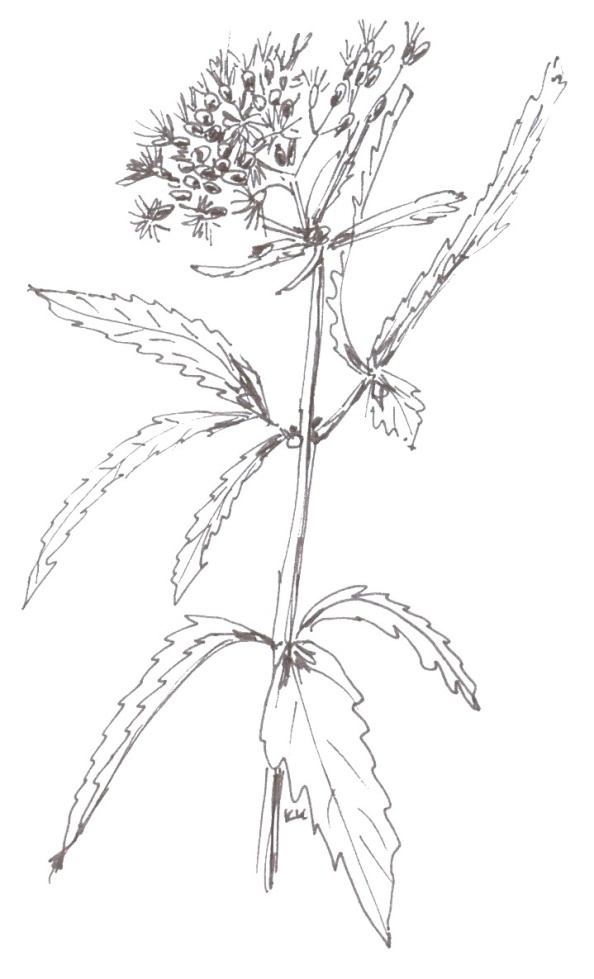 Kosaciec żółty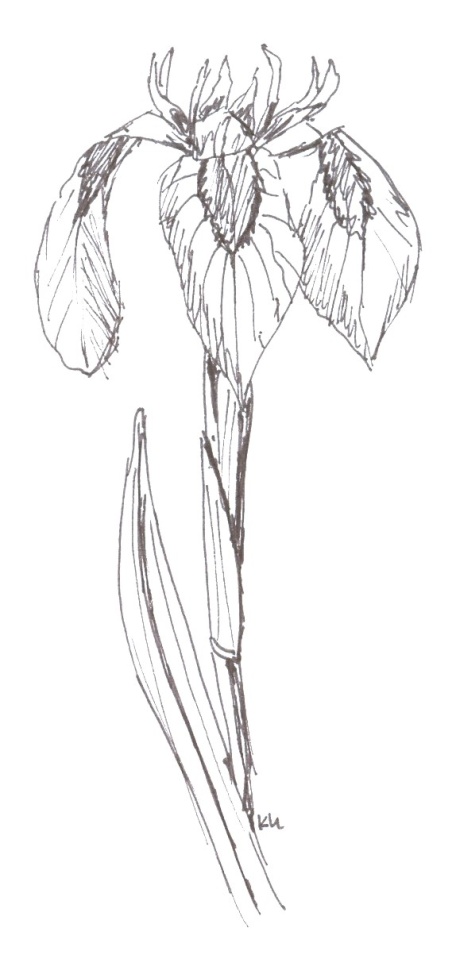 